NEVADA STATE HIGH SCHOOL RODEO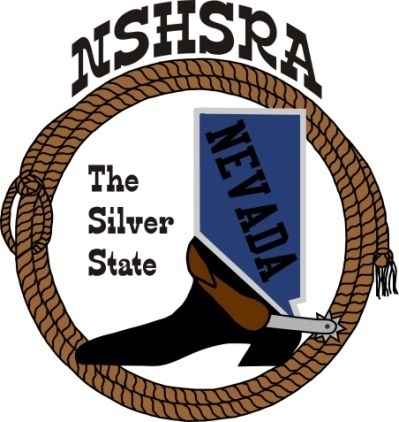 MID WINTER MEETING6:00 p.m. – Executive Board9:00 a.m. Full BoardMizpah Hotel100 N. Main StreetTonopah, NV             Friday, February 9, 2024Pledge of AllegianceCall meeting to orderRoll callApproval of previous minutesNationals updateState Help - Arena Director’s, Judge’s, Flagger’sJr. High National DirectorState ScheduleGood of the Association